KS1 Add/ Subtraction Qs(Generate similar examples)Knowledge/ strategyMental strategies need to develop through discussion, using concrete resources combined with recording (eg number lines, part whole diagrams such as bar models)Pupils who need further teaching to address gaps in understandingDate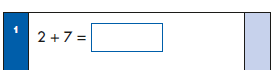 Any U+U preferably as known factCould link to ‘missing box’ presentation and bar models/ part- whole  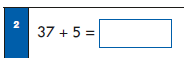 Any TU +U, bridging through 10Using number bonds to partition second number eg 3+2= 5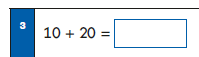 Any multiple of 10 + multiple of 10 (link to Q10)Model with structured resourcesLink to U+ U facts eg 1+2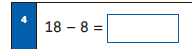 Using teens number PV knowledgeModel with PV arrow cards, dienes, 2 part diagrams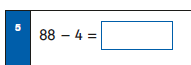 No crossing of 10s boundaryCount back 4Know 4 is half of 8 to check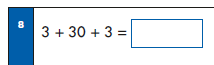 Understand can do in any order, explain choiceSpot double 3= 6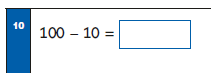 Any multiple of 10 - multiple of 10  (Model with structured resources)Know multiples of 10 facts to 100 Link to number bonds of 10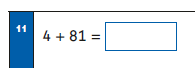 Understand and use commutativity to calculate as 81+4Know and use 4+1=5 as a fact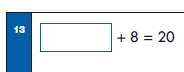 Able to ‘read’ this calculation as ‘something’ plus 8=20 or 20= 8 plus something. Bar model or part-part whole diagrams to supportKnow and use number bond of 20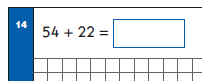 Any TU +TUAdd multiples of 10 to a number then adding units eg 54+20+2  (Bridge through 10 with units if necessary)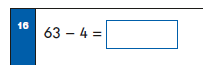 Any TU -U where units number bridges through 10 eg 63-3-1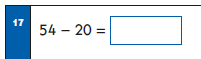 Any TU – multiples of 10Model with dienes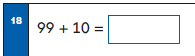 Bridging through 100 boundary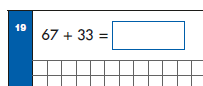 Any TU +TUCounting on in multiples of 10 then ones eg 67+30=97Knowing and using number bond of 10 for units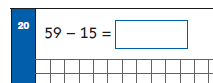 Any TU-TU, no crossing 10 boundary eg 59-10=49; 49-5= 44Using number bonds for 9 (5+4)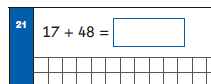 Any TU +TUUnderstand and use commutativity to calculate 48+17Adding teens number as + 10 + unitsUsing number bonds (7=2+5) to bridge through 10 eg 48+10=58; 58+ 2=60; 60+5 =65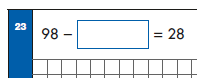 Able to ‘read’ this calculation as 98- ‘something’ = 28 or 28+ ‘something’ = 98Recall and understand part whole diagrams eg bar modelsRecognise only need to add or subtract 10s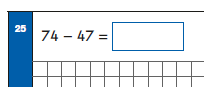 Any TU-TUCount back in multiples of ten (40) then partition 7 to bridge through 10 eg 74-40=34; 34-4-3= 27Check by considering the fact 74-50 =24 so must be 3 more